American Legion Post 93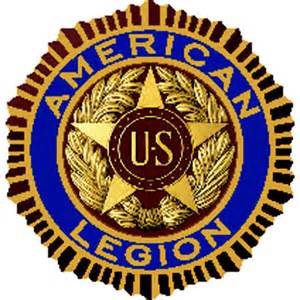 Agenda topicsMinutes6pm- 8:30 pmDrydock seafood restaurantMeeting called byCommander Scott BusenlehnerType of meetingRegularFacilitatorAdjutant Jeff Cathcartcall to order7:30 PM Meeting was called to order in accordance with Manual of Ceremonies.  The meeting followed dinner.  The dinner commenced at 6:00 PM.Roll CallRoll call of members was accomplished.  The following members were present: Terry Andrews; Scott Busenlehner; Jeff Cathcart; George Dowd; Earl Dowd; Bill Elder; Louis Forrisi; Dewitt Griffin; John Grimes; Bill Haiges; Marion Johnson; Vernon Lehman; Bill Milholen; Jay Stobbs.Approval of minutes from last meetingMinutes of the May 25th meeting were reviewed.  A motion was made by Adjutant Jeff Cathcart to approve the minutes as written.  Motion carried.2hoursold businessHistorian Bill Haiges introduced Boys’ & Girls’ State guests and each student gave a summary of their experience and thanked our Post 93 for the opportunity.  Each student and his/her guest enjoyed dinner, courtesy of our Post 93, as is the usual annual tradition of our post.Officer reports:  Vice-Commander, Lou Forrisi, no report – Chaplain, Marion Johnson, no report – Sergeant At Arms, Vernon Lehman, no report, Historian, Bill Haiges, encouraged all members to join mylegion.org to set up their free account and to check the Post 93 website regularly for Post information updates.  Finance Officer, Bill Elder, reports the state of Post 93 finances is strong, and that $32,089.64 remains the balance in the account after expenses.Officer reports:  Vice-Commander, Lou Forrisi, no report – Chaplain, Marion Johnson, no report – Sergeant At Arms, Vernon Lehman, no report, Historian, Bill Haiges, encouraged all members to join mylegion.org to set up their free account and to check the Post 93 website regularly for Post information updates.  Finance Officer, Bill Elder, reports the state of Post 93 finances is strong, and that $32,089.64 remains the balance in the account after expenses.Commander Busenlehner made the following announcements:The state of Siler City, Post 93, is strong.  Current membership stands at 39 (36 living; 3 deceased) and we are in the process of recruiting and revitalization.  Two new members were added since the last regular meeting.  Legionnaires Clyde Clark and Raymond Crotts were transferred from the 1981 Post to our Post 93 during the summer Post recess.  Recruiting and fundraising continue to be job-one for the entire 2017-2018 year.Commander Busenlehner introduced District Commander (and Post 93 Adjutant) Jeff Cathcart.  Commander Cathcart reported on the state of District 13 as being strong and encouraged all members to increase Legion involvement to promote the four pillars of the Legion, especially Americanism, during the current national climate of civil unrest.Commander Busenlehner introduced member Bill Milholen who reported on member Robert (Steve) Palmer being in Chapel Hill Hospital suffering with cancer.  Bill encouraged everyone to visit member Palmer in his time of need.  Also, Bill reported on member Richard Huddleston being at Coventry House and encouraged everyone to visit him as well.  Vice-Commander, Lou Forrisi, commented that someone should pick Huddleston up and bring him to Post meetings.  No motion was made and there was no further discussion.Commander Busenlehner introduced guest Linda Lehman (wife of Sergeant At Arms, Vernon Lehman) who announced the 2018 Milo Holt festival as tentatively scheduled for May 19, 2018, and asked that Post 93 consider sponsoring the event at some level.  Ms. Lehman also expressed interest in starting a Post 93 Ladies Auxiliary to assist with Post functions.  No motion was made and there was no further discussion.Commander Busenlehner announced the upcoming Veterans Day Parade on November 11th will start with a memorial service at the West Chatham Veterans Memorial location at 9:30 am and the parade will follow at 11:00 am on Chatham Avenue to end at the Open Air Market with festivities and fellowship.  Anyone interested in participating should make their intentions known at the October regular Post meeting.Commander Busenlehner announced the annual Legionnaire dinner will be held at the regular Post 93 meeting on November 28th at the Drydock Seafood Restaurant, and that each Post member is welcome to bring a guest to enjoy a meal paid for by our Post 93.Commander Busenlehner announced the quarterly Adopt-A-Street litter sweep will be at 9:00 am on October 28th, 2017, and that all volunteers will meet under the overpass at the I-421 bypass at exit 168 to clean all four ramps.Commander Busenlehner announced the date for Mountaire Chicken to host their annual Thanksgiving For Thousands event will be November 20th.  All members are encouraged to volunteer to show support for this great company, who is bringing hundreds of jobs to Siler City.Commander Busenlehner asked for a volunteer to serve as Post Adjutant.  Current Adjutant, Jeff Cathcart, is stepping down to further other leadership opportunities within the Legion.  No volunteers stepped forward.  This item will remain on the agenda until a new Adjutant is appointed by Commander Busenlehner.Commander Busenlehner made the following announcements:The state of Siler City, Post 93, is strong.  Current membership stands at 39 (36 living; 3 deceased) and we are in the process of recruiting and revitalization.  Two new members were added since the last regular meeting.  Legionnaires Clyde Clark and Raymond Crotts were transferred from the 1981 Post to our Post 93 during the summer Post recess.  Recruiting and fundraising continue to be job-one for the entire 2017-2018 year.Commander Busenlehner introduced District Commander (and Post 93 Adjutant) Jeff Cathcart.  Commander Cathcart reported on the state of District 13 as being strong and encouraged all members to increase Legion involvement to promote the four pillars of the Legion, especially Americanism, during the current national climate of civil unrest.Commander Busenlehner introduced member Bill Milholen who reported on member Robert (Steve) Palmer being in Chapel Hill Hospital suffering with cancer.  Bill encouraged everyone to visit member Palmer in his time of need.  Also, Bill reported on member Richard Huddleston being at Coventry House and encouraged everyone to visit him as well.  Vice-Commander, Lou Forrisi, commented that someone should pick Huddleston up and bring him to Post meetings.  No motion was made and there was no further discussion.Commander Busenlehner introduced guest Linda Lehman (wife of Sergeant At Arms, Vernon Lehman) who announced the 2018 Milo Holt festival as tentatively scheduled for May 19, 2018, and asked that Post 93 consider sponsoring the event at some level.  Ms. Lehman also expressed interest in starting a Post 93 Ladies Auxiliary to assist with Post functions.  No motion was made and there was no further discussion.Commander Busenlehner announced the upcoming Veterans Day Parade on November 11th will start with a memorial service at the West Chatham Veterans Memorial location at 9:30 am and the parade will follow at 11:00 am on Chatham Avenue to end at the Open Air Market with festivities and fellowship.  Anyone interested in participating should make their intentions known at the October regular Post meeting.Commander Busenlehner announced the annual Legionnaire dinner will be held at the regular Post 93 meeting on November 28th at the Drydock Seafood Restaurant, and that each Post member is welcome to bring a guest to enjoy a meal paid for by our Post 93.Commander Busenlehner announced the quarterly Adopt-A-Street litter sweep will be at 9:00 am on October 28th, 2017, and that all volunteers will meet under the overpass at the I-421 bypass at exit 168 to clean all four ramps.Commander Busenlehner announced the date for Mountaire Chicken to host their annual Thanksgiving For Thousands event will be November 20th.  All members are encouraged to volunteer to show support for this great company, who is bringing hundreds of jobs to Siler City.Commander Busenlehner asked for a volunteer to serve as Post Adjutant.  Current Adjutant, Jeff Cathcart, is stepping down to further other leadership opportunities within the Legion.  No volunteers stepped forward.  This item will remain on the agenda until a new Adjutant is appointed by Commander Busenlehner.new businessNo new business was reported or discussed.Commander Busenlehner opened the floor for good of the Legion comments.  Post Vice-Commander, Lou Forrisi, announced an upcoming concert called the Gospel Explosion to be held at the Siler City Senior Center on Sunday, October 22nd, and invited all to attend.  No other comments were made. Commander Busenlehner opened the floor for good of the Legion comments.  Post Vice-Commander, Lou Forrisi, announced an upcoming concert called the Gospel Explosion to be held at the Siler City Senior Center on Sunday, October 22nd, and invited all to attend.  No other comments were made. AdjournmentMeeting closed by Commander Busenlehner in accordance with Manual of Ceremonies.Special notesNext meeting will be on Tuesday, October 24th at 6pm at the Drydock Seafood Restaurant in Siler City.